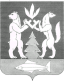 АДМИНИСТРАЦИЯ КРАСНОСЕЛЬКУПСКОГО РАЙОНАРАСПОРЯЖЕНИЕ«27» апреля 2024 г.                                                                            № 178-Рс. КрасноселькупОб утверждении стоимости платных услуг, оказываемых муниципальным бюджетным учреждением дополнительного образования «Красноселькупский центр дополнительного образования детей»  На основании пункта 4 части 1 статьи 17 Федерального закона от 06.10.2003 № 131-ФЗ «Об общих принципах организации местного самоуправления в Российской Федерации», решения Думы Красноселькупского района от 21.12.2021 № 80 «Об утверждении Положения о порядке установления цен (тарифов) на услуги, предоставляемые муниципальными учреждениями, и работы, выполняемые муниципальными учреждениями», руководствуясь Уставом муниципального округа Красноселькупский район Ямало-Ненецкого автономного округа:Утвердить предельную стоимость платных услуг, оказываемых муниципальным бюджетным учреждением дополнительного образования «Красноселькупский центр дополнительного образования детей», согласно приложению.Признать утратившими силу:2.1. распоряжение Администрации муниципального образования Красноселькупский район от 02.06.2016 № Р-349 «Об утверждении предельной стоимости дополнительных платных образовательных услуг, оказываемых муниципальным учреждением дополнительного образования «Красноселькупский центр дополнительного образования детей»»;2.2. распоряжение Администрации муниципального образования Красноселькупский район от 04.02.2019 № Р-51 «Об утверждении стоимости дополнительной платной образовательной услуги муниципального учреждения дополнительного образования «Красноселькупский центр дополнительного образования детей», оказываемой взрослому населению села Красноселькуп по курсовой профессиональной подготовке «Водитель автотранспортных средств категории «В»».Опубликовать настоящее распоряжение в газете «Северный край» и разместить на официальном сайте муниципального округа Красноселькупский район Ямало-Ненецкого автономного округа.Настоящее распоряжение вступает в силу с момента его опубликования.Глава Красноселькупского района				                    Ю.В. ФишерПриложениеУТВЕРЖДЕНА
распоряжением Администрации Красноселькупского района
от «27» апреля 2024 г. № 178-РПРЕДЕЛЬНАЯ СТОИМОСТЬ дополнительных платных услуг, оказываемых муниципальным бюджетным учреждением дополнительного образования «Красноселькупский центр дополнительного образования детей»  № п/пНаименование услугиЕдиницаизмеренияКатегория потребителей услугФормапроведениязанятийПродолжительность 1-го занятияПредельнаястоимость(без НДС), руб.12345671.Подготовка водителей транспортных средств категории «В»Рублей с человека за курсвзрослое население групповая4 месяца (190 часов)67 490,512.Предоставление дополнительной образовательной услуги «Подготовка водителей индивидуальных транспортных средств категории «В» на Chevrolet Niva – практическое вождение на дорогах в зимнее время»рублей с человеказа 1 занятиевзрослое население индивидуальная60 минут 907,323.Предоставление дополнительной образовательной услуги «Подготовка водителей индивидуальных транспортных средств категории «В» на Chevrolet Niva – практическое вождение на дорогах в летнее время» рублей с человеказа 1 занятиевзрослое население индивидуальная60 минут 878,754.Предоставление дополнительной образовательной услуги «Подготовка водителей индивидуальных транспортных средств категории «В» на Chevrolet Niva – практическое вождение на учебных площадках в зимнее время»рублей с человеказа 1 занятиевзрослое населениеиндивидуальная60 минут 921,685.Предоставление дополнительной образовательной услуги «Подготовка водителей индивидуальных транспортных средств категории «В» на Chevrolet Niva – практическое вождение на учебных площадках в летнее время»рублей с человеказа 1 занятиевзрослое населениеиндивидуальная60 минут893,116.Предоставление дополнительной образовательной услуги «Подготовка водителей индивидуальных транспортных средств категории «В» на Lada Granta– практическое вождение на дорогах в зимнее время»рублей с человеказа 1 занятиевзрослое населениеиндивидуальная60 минут859,847Предоставление дополнительной образовательной услуги «Подготовка водителей индивидуальных транспортных средств категории «В» на Lada Granta – практическое вождение на дорогах в летнее время»рублей с человеказа 1 занятиевзрослое населениеиндивидуальная60 минут836,528.Предоставление дополнительной образовательной услуги «Подготовка водителей индивидуальных транспортных средств категории «В» на Lada Granta – практическое вождение на учебных площадках в зимнее время»рублей с человеказа 1 занятиевзрослое населениеиндивидуальная60 минут880,339.Предоставление дополнительной образовательной услуги «Подготовка водителей индивидуальных транспортных средств категории «В» на Lada Granta – практическое вождение на учебных площадках в летнее время»рублей с человеказа 1 занятиевзрослое населениеиндивидуальная60 минут857,01